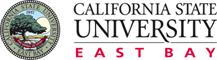 Educational Effectiveness Council Agenda June 7, 2018SA 3200A 10:00am - 11:00am2018-19 EEC Priorities Discussion (Maureen, EEC members) Update on courses and faculty instructing ILO Written Communication & Information Literacy ILO Assessment for 2018-19 (Julie)2018-19 ILO Assessment Projects (Julie)Develop and pilot rubrics: Creativity, Sustainability, Social Justice, Collaboration & Teamwork, LeadershipILO Subcommittee pilot assessment & approval: Quantitative Reasoning, Oral Communication, Social ResponsibilityCollege Reports: Assessment priorities and challenges / status of website updates COSCLASSCEASCBEGELIBR2018-19 EEC Meetings: First Thursday of the month, 10:00 am – 11:00 am in SA4350September 6th, October 4th, November 1st, December 6th, February 7th, March 7th, April 4th, May 2nd 